MAQUETA DEL SISTEMA SOLARUsa tu creatividad e intenta usar materiales reciclables que tengas en casa para crear tu maqueta del Sistema Solar.Los colores que debes usar para los planetas serán los siguientes:Tierra: generalmente tiene un color azul debido a los océanos.Marte: color rojoJúpiter: color más bien blanco/grisSaturno: color amarilloMercurio: color arena parecido a las rocas.Neptuno: de color azul, pero un azul diferente al de la Tierra.Plutón: de color naranja oscuroUrano: de color verde azuladoVenus: de color blanco como si fuera una gran nube.Ejemplos: 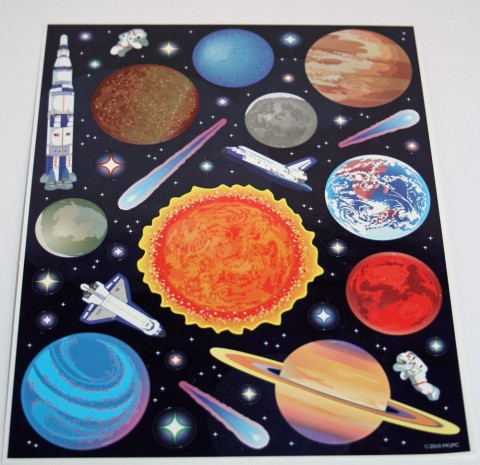 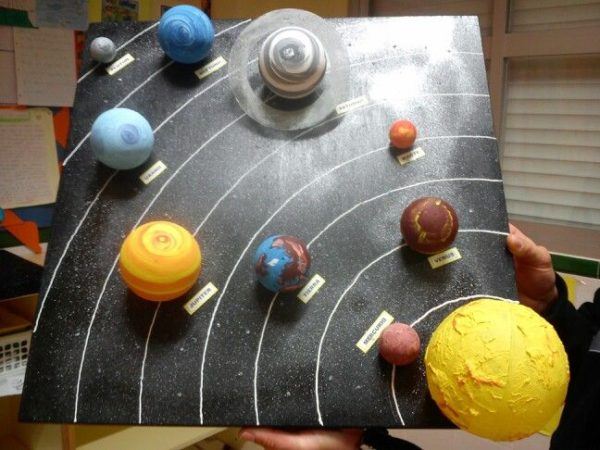 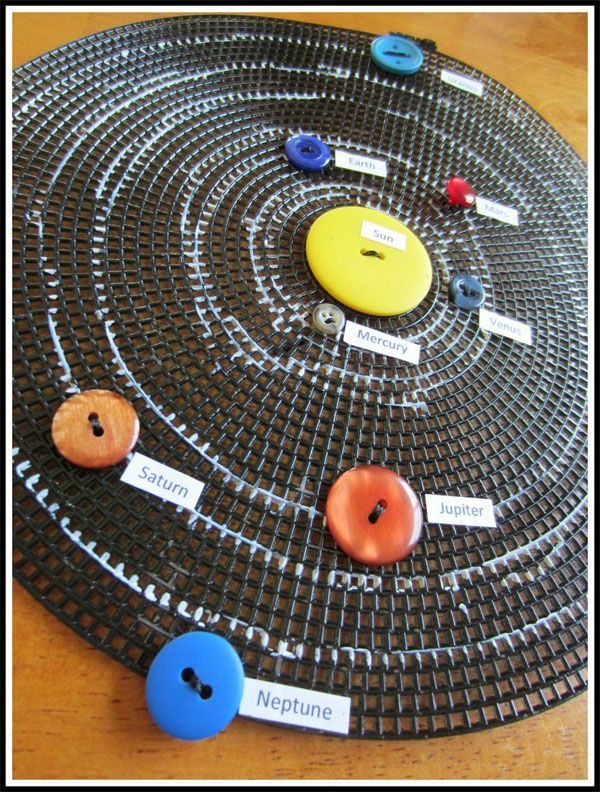 